Результаты ВПР как Мониторинг в системе образования Государственного бюджетного профессионального образовательного учреждения «Пензенский колледж искусств» за 2021 годВыполнение заданий учащимися ВПР СПО 2021 (1 курс). ИсторияСтатистика по отметкам учащихся ВПР СПО 2021 (1 курс). История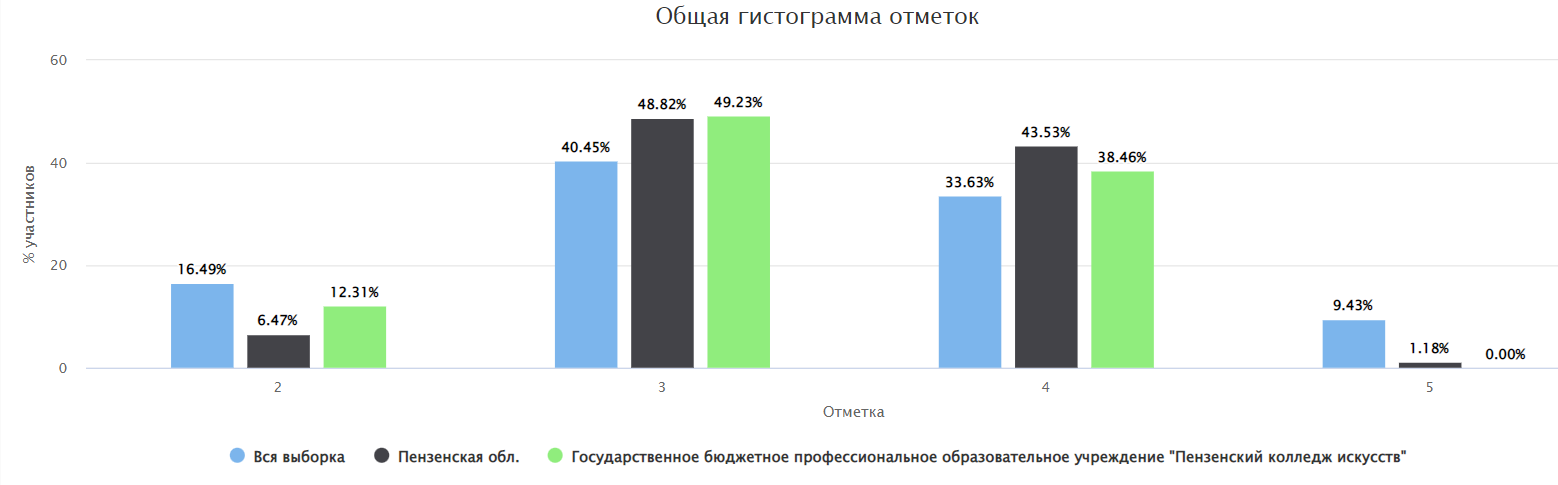 Если группа баллов «2» более 50%(успеваемость менее 50%), соответствующая ячейка графы «2» маркируется серым цветом; Если кол-во учеников в группах баллов «5» и «4» в сумме более 50%(кач-во знаний более 50%), соответствующие ячейки столбцов «4» и «5» маркируются жирным шрифтомДостижение планируемых результатов СПО 2021 (1 курс). История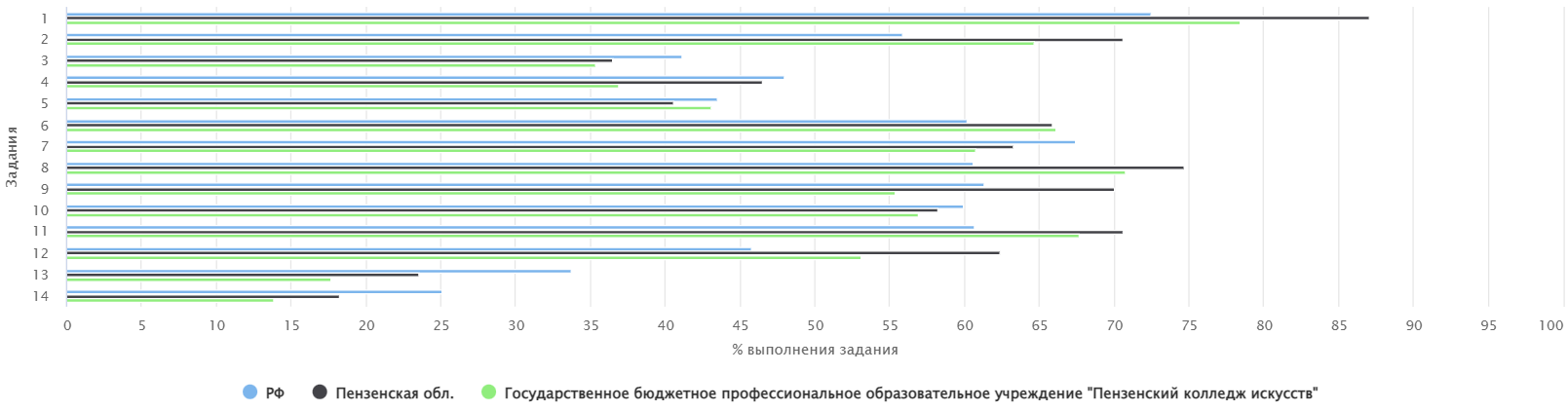 Распределение первичных баллов в результатах учащихся СПО 2021 (1 курс). История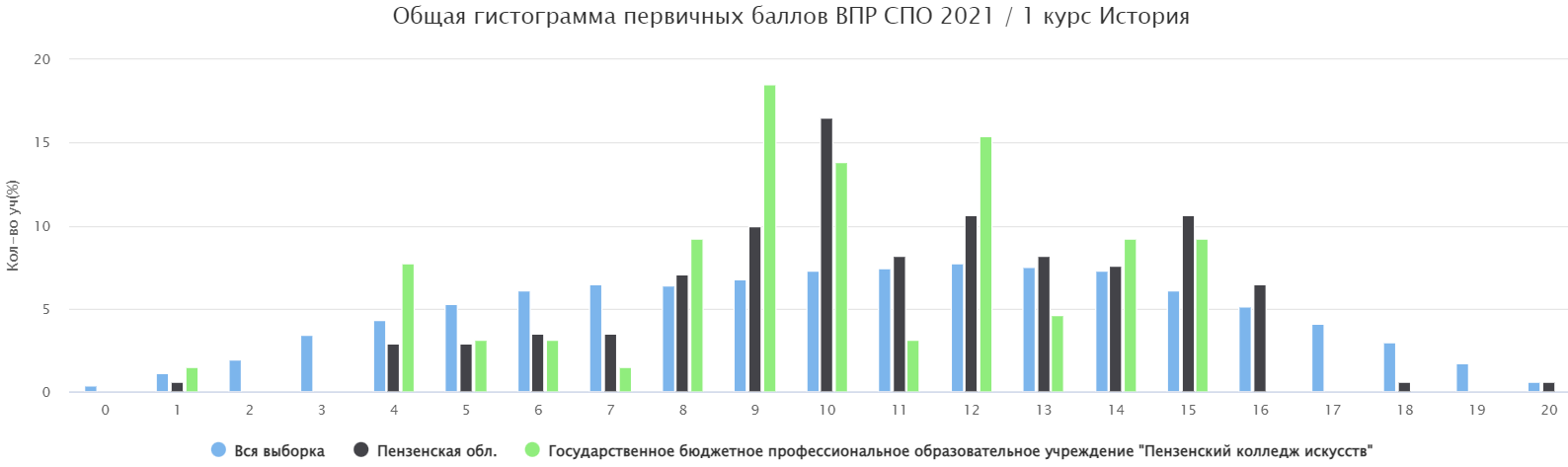 Выполнение заданий учащимися ВПР СПО 2021 (1 курс). МетапредметСтатистика по отметкам учащихся ВПР СПО 2021 (1 курс). Метапредмет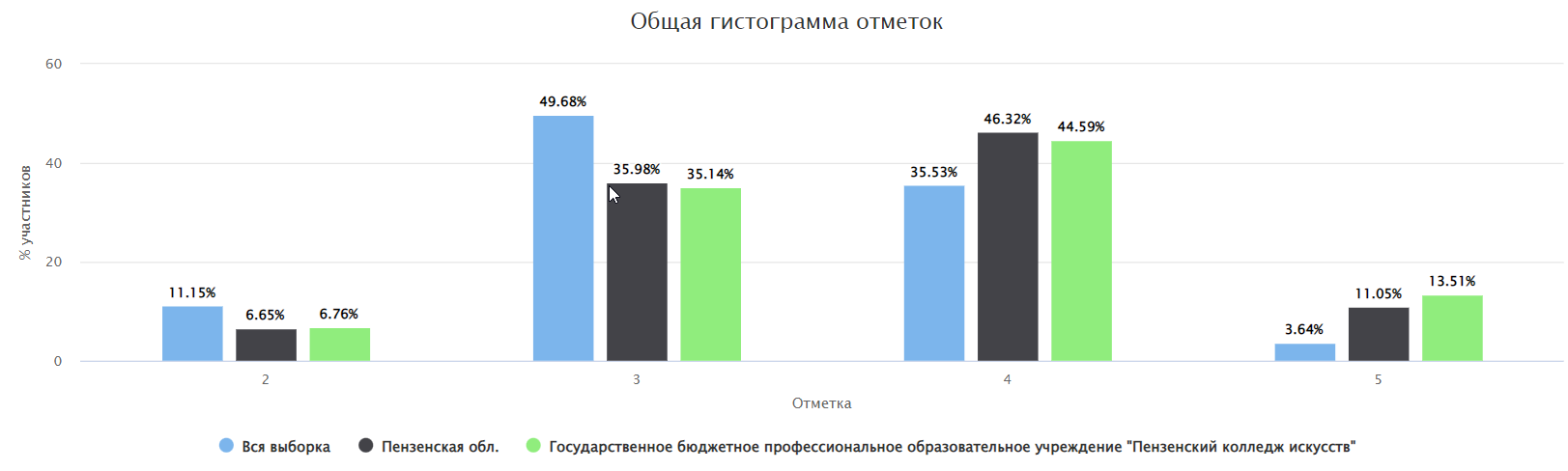 Если группа баллов «2» более 50%(успеваемость менее 50%), соответствующая ячейка графы «2» маркируется серым цветом; Если кол-во учеников в группах баллов «5» и «4» в сумме более 50%(кач-во знаний более 50%), соответствующие ячейки столбцов «4» и «5» маркируются жирным шрифтомДостижение планируемых результатов СПО 2021 (1 курс). Метапредмет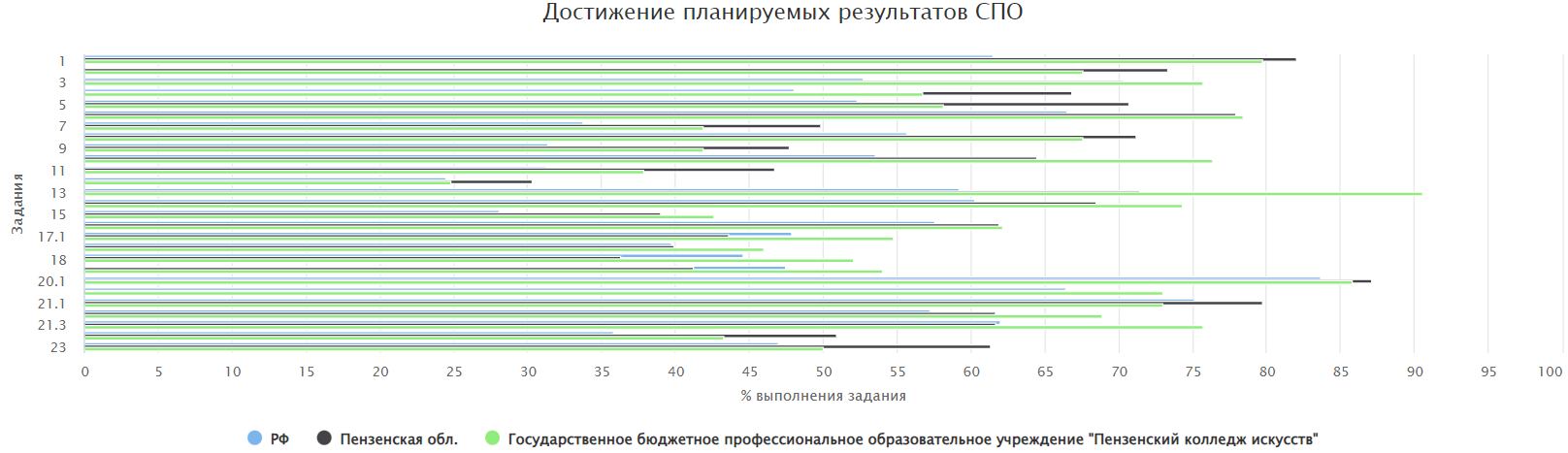 Распределение первичных баллов в результатах учащихся СПО 2021 (1 курс). Метапредмет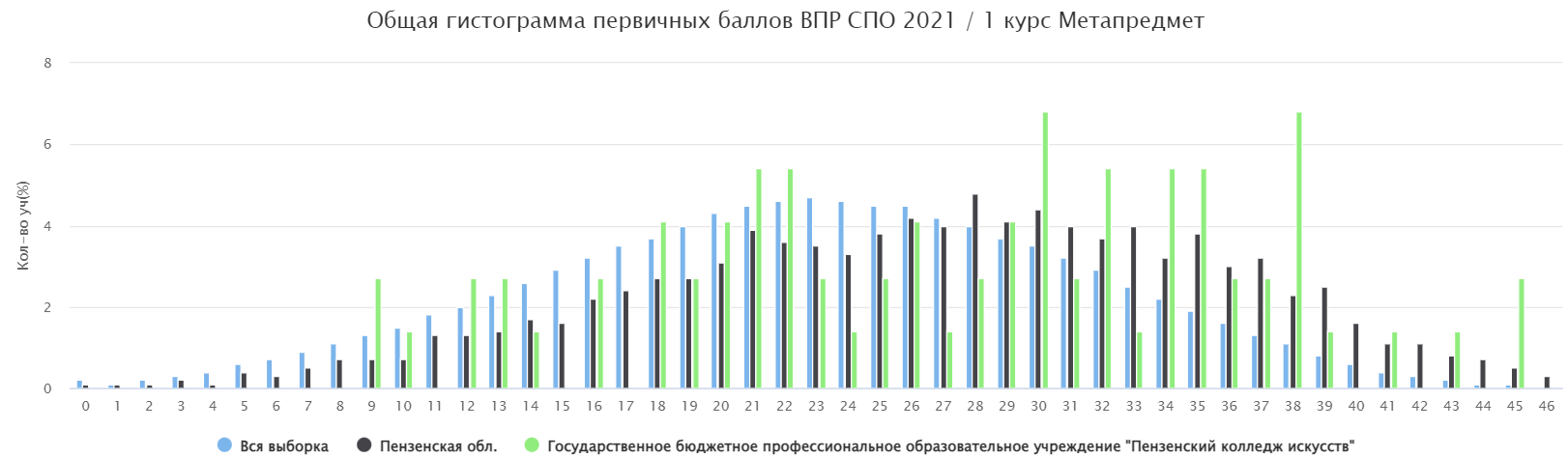 Выполнение заданий учащимися ВПР СПО 2021 (Завершившие общеобразовательную подготовку). ИсторияСтатистика по отметкам учащихся ВПР СПО 2021 (Завершившие общеобразовательную подготовку). История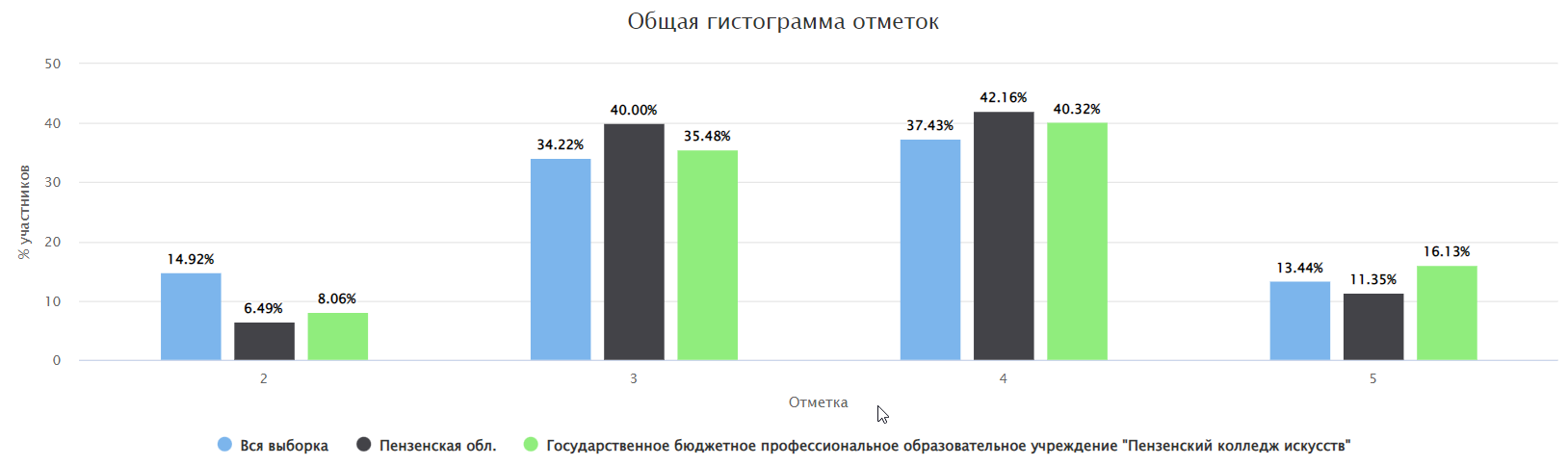 Если группа баллов «2» более 50%(успеваемость менее 50%), соответствующая ячейка графы «2» маркируется серым цветом; Если кол-во учеников в группах баллов «5» и «4» в сумме более 50%(кач-во знаний более 50%), соответствующие ячейки столбцов «4» и «5» маркируются жирным шрифтом.Достижение планируемых результатов СПО 2021 (Завершившие общеобразовательную подготовку). История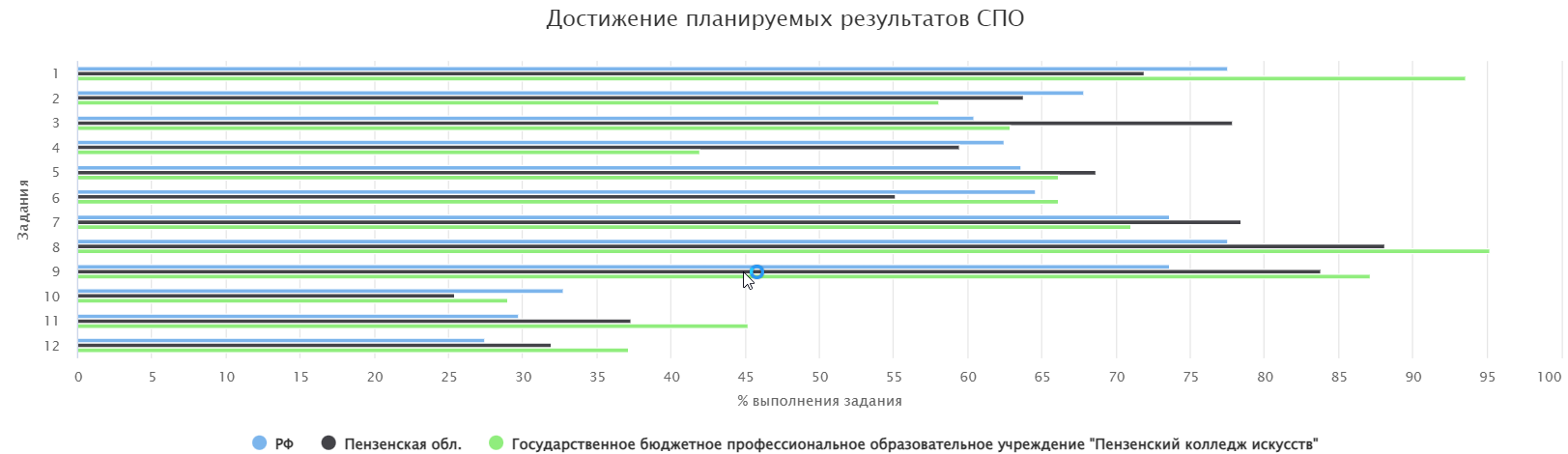 Распределение первичных баллов в результатах учащихся СПО 2021 (Завершившие общеобразовательную подготовку). История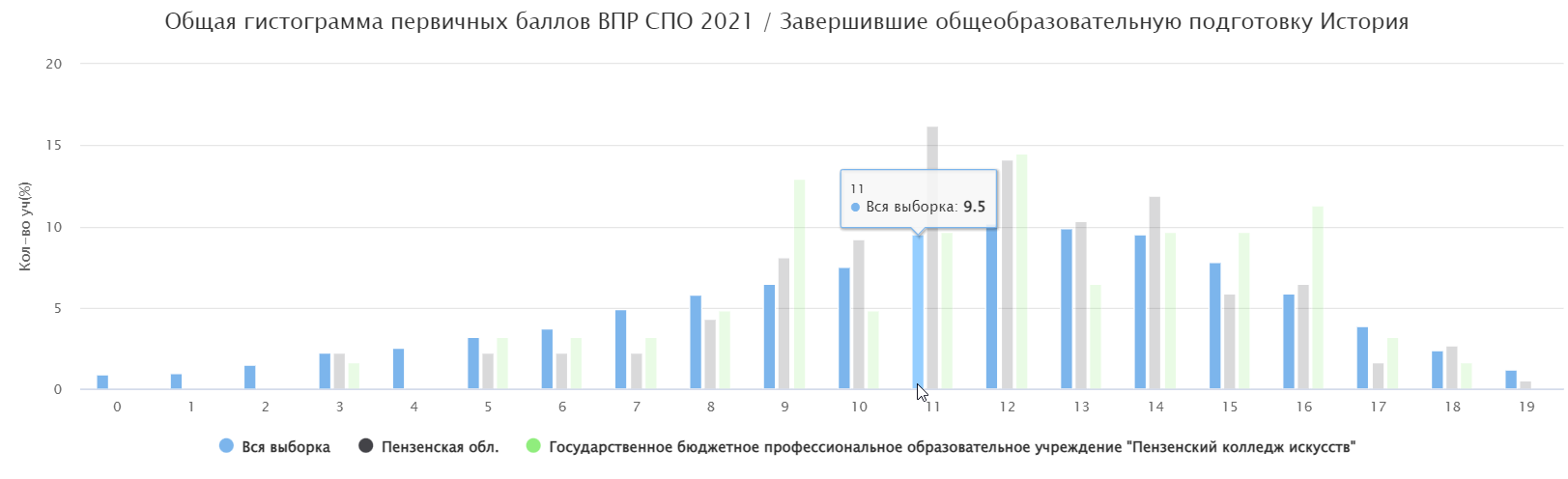 Выполнение заданий учащимися ВПР СПО 2021 (Завершившие общеобразовательную подготовку). МетапредметСтатистика по отметкам учащихся ВПР СПО 2021 (Завершившие общеобразовательную подготовку). Метапредмет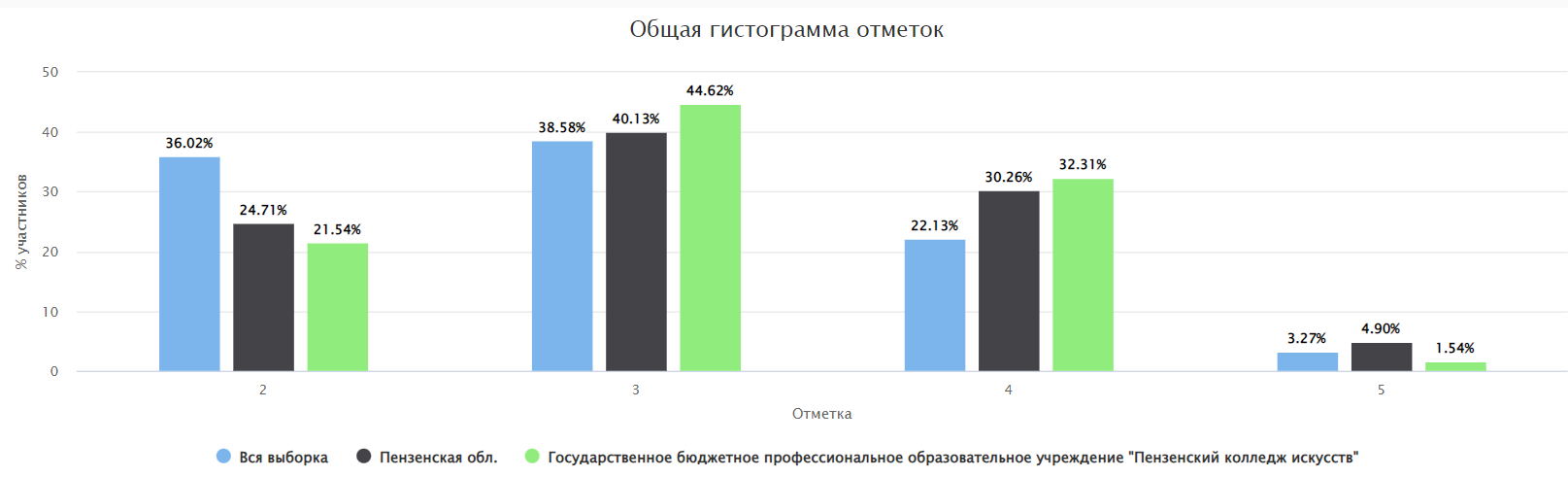 Если группа баллов «2» более 50%(успеваемость менее 50%), соответствующая ячейка графы «2» маркируется серым цветом; Если кол-во учеников в группах баллов «5» и «4» в сумме более 50%(кач-во знаний более 50%), соответствующие ячейки столбцов «4» и «5» маркируются жирным шрифтом.Достижение планируемых результатов СПО 2021 (Завершившие общеобразовательную подготовку). Метапредмет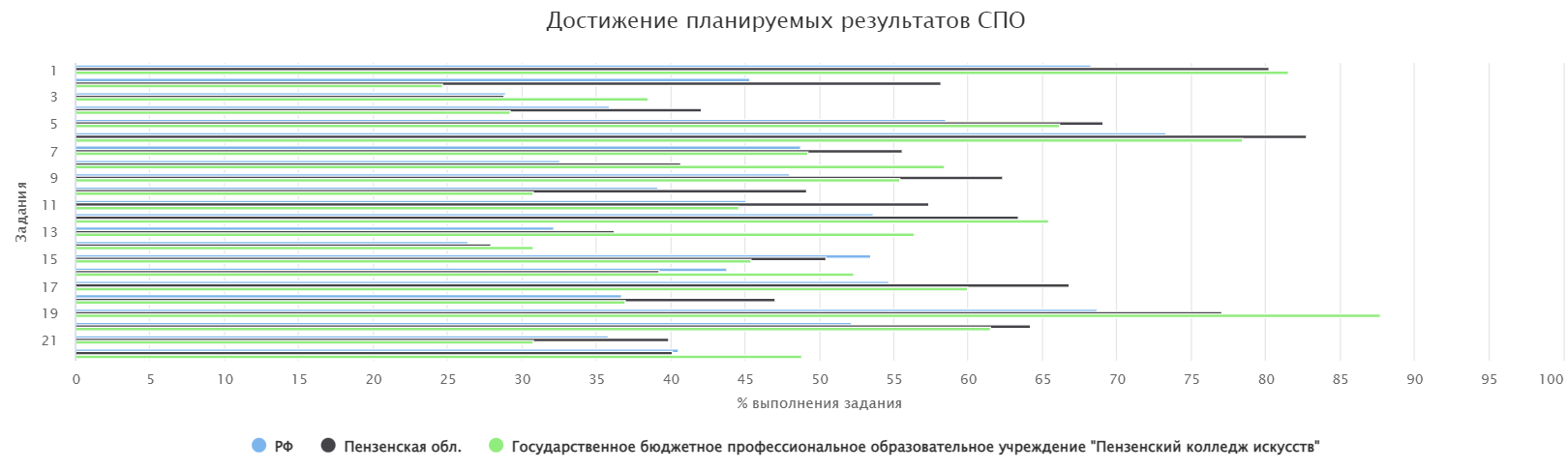 Распределение первичных баллов в результатах учащихся СПО 2021 (Завершившие общеобразовательную подготовку). Метапредмет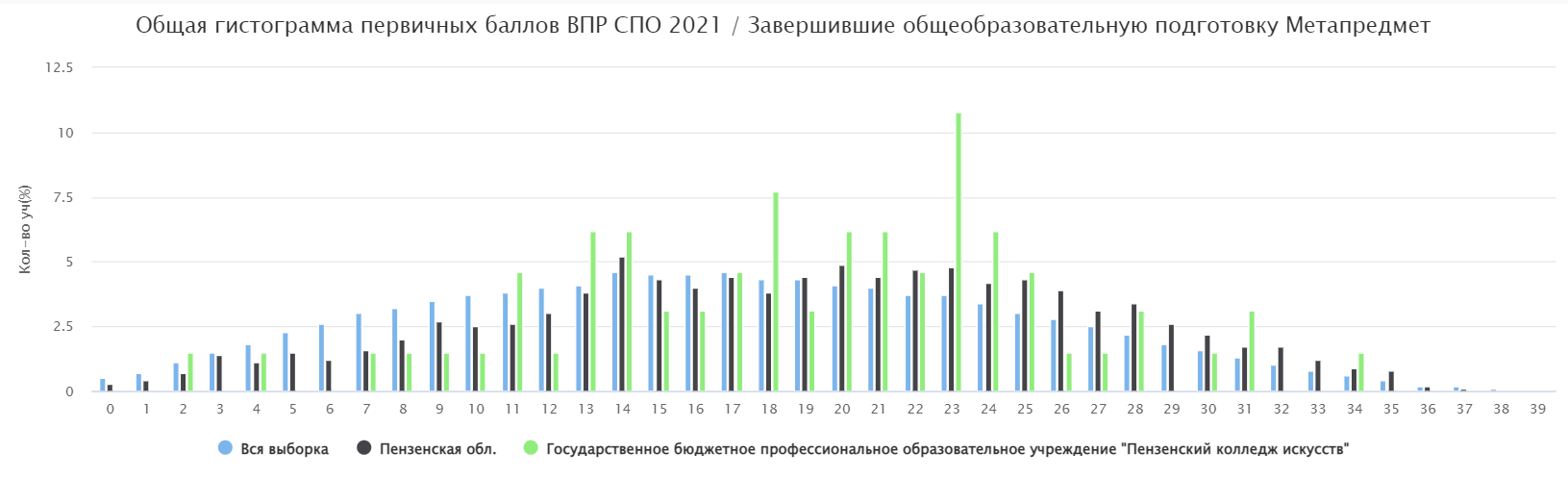 Задания (% выполнения задания)Задания (% выполнения задания)Задания (% выполнения задания)Задания (% выполнения задания)Задания (% выполнения задания)Задания (% выполнения задания)Задания (% выполнения задания)Задания (% выполнения задания)Задания (% выполнения задания)Задания (% выполнения задания)Задания (% выполнения задания)Задания (% выполнения задания)Задания (% выполнения задания)Задания (% выполнения задания)Группы участниковКол-во участников1234567891011121314Максимальный баллМаксимальный балл21111121121222Вся выборка2725272.5055.8341.1247.9543.5060.1567.4160.5661.3159.9760.6945.7633.7525.09Пензенская обл.17087.0670.5936.4746.4740.5965.8863.2474.7170.0058.2470.5962.3523.5318.24Государственное бюджетное профессиональное образовательное учреждение "Пензенский колледж искусств"6578.4664.6235.3836.9243.0866.1560.7770.7755.3856.9267.6953.0817.6913.85Группы участниковКол-во ООКол-во участниковРаспределение групп баллов, %Распределение групп баллов, %Распределение групп баллов, %Распределение групп баллов, %Группы участниковКол-во ООКол-во участников2345Вся выборка5562725216,4940,4533,639,43Пензенская обл.41706,4748,8243,531,18Государственное бюджетное профессиональное образовательное учреждение "Пензенский колледж искусств"6512,3149,2338,460Блоки ПООПобучающийся научится / получит возможность научиться или проверяемые требования (умения) в соответствии с ФГОС (ФК ГОС)Макс баллПензенская обл.Государственное бюджетное профессиональное образовательное учреждение "Пензенский колледж искусств"РФБлоки ПООПобучающийся научится / получит возможность научиться или проверяемые требования (умения) в соответствии с ФГОС (ФК ГОС)Макс балл170 уч.65 уч.27252 уч.1. История России с древнейших времён до 1914 г. Знание основных дат, этапов и ключевых событий истории России и мира с древности до 1914 г., выдающихся деятелей отечественной и всеобщей истории287.0678.4672.502. История России с древнейших времён до 1914 г. Определение последовательности и длительности важнейших событий отечественной и всеобщей истории170.5964.6255.833. Один из периодов истории России с древнейших времён до 1914 г. Умение группировать исторические явления и события по заданному признаку136.4735.3841.124. Один из периодов истории России с древнейших времён до 1914 г. Работа с исторической картой146.4736.9247.955. Один из периодов истории России с древнейших времён до 1914 г. Работа с исторической картой140.5943.0843.506. Один из периодов истории России с древнейших времён до 1914 г. Работа с исторической картой165.8866.1560.157. XVIII – начало ХХ в. Использование данных различных исторических и современных источников (текста; схем; иллюстративного, статистического материала) при ответе на вопросы, решении различных учебных задач; сравнение свидетельств разных источников263.2460.7767.418. Один из периодов истории России с древнейших времён до 1914 г. Использование данных различных исторических и современных источников (текста; схем; иллюстративного, статистического материала) при ответе на вопросы, решении различных учебных задач; сравнение свидетельств разных источников174.7170.7760.569. Один из периодов истории России с древнейших времён до 1914 г. Использование данных различных исторических и современных источников (текста; схем; иллюстративного, статистического материала) при ответе на вопросы, решении различных учебных задач; сравнение свидетельств разных источников170.0055.3861.3110. Знание фактов истории культуры с древнейших времён до 1914 г. Использование данных различных исторических и современных источников (текста; схем; иллюстративного, статистического материала) при ответе на вопросы, решении различных учебных задач; сравнение свидетельств разных источников258.2456.9259.9711. Знание фактов истории культуры с древнейших времён до 1914 г. Использование данных различных исторических и современных источников (текста; схем; иллюстративного, статистического материала) при ответе на вопросы, решении различных учебных задач; сравнение свидетельств разных источников170.5967.6960.6912. Один из периодов истории России с древнейших времён до 1914 г. Использование данных различных исторических и современных источников (текста; схем; иллюстративного, статистического материала) при ответе на вопросы, решении различных учебных задач; сравнение свидетельств разных источников262.3553.0845.7613. Один из периодов истории России с древнейших времён до 1914 г. Использование данных различных исторических и современных источников (текста; схем; иллюстративного, статистического материала) при ответе на вопросы, решении различных учебных задач; сравнение свидетельств разных источников223.5317.6933.7514. Один из периодов истории России с древнейших времён до 1914 г. Использование данных различных исторических и современных источников (текста; схем; иллюстративного, статистического материала) при ответе на вопросы, решении различных учебных задач; сравнение свидетельств разных источников218.2413.8525.09Группы участниковКол-во участниковКоличество балловКоличество балловКоличество балловКоличество балловКоличество балловКоличество балловКоличество балловКоличество балловКоличество балловКоличество балловКоличество балловКоличество балловКоличество балловКоличество балловКоличество балловКоличество балловКоличество балловКоличество балловКоличество балловКоличество балловКоличество балловГруппы участниковКол-во участников01234567891011121314151617181920Вся выборка272520.41.11.93.44.35.36.16.56.46.87.37.47.77.57.36.15.14.13.01.70.6Пензенская обл.17000.6002.92.93.53.57.110.016.58.210.68.27.610.66.500.600.6Государственное бюджетное профессиональное образовательное учреждение "Пензенский колледж искусств"6501.5007.73.13.11.59.218.513.83.115.44.69.29.200000Группы участниковКол-во участниковЗадания (% выполнения задания)Задания (% выполнения задания)Задания (% выполнения задания)Задания (% выполнения задания)Задания (% выполнения задания)Задания (% выполнения задания)Задания (% выполнения задания)Задания (% выполнения задания)Задания (% выполнения задания)Задания (% выполнения задания)Задания (% выполнения задания)Задания (% выполнения задания)Задания (% выполнения задания)Задания (% выполнения задания)Задания (% выполнения задания)Задания (% выполнения задания)Задания (% выполнения задания)Задания (% выполнения задания)Задания (% выполнения задания)Задания (% выполнения задания)Задания (% выполнения задания)Задания (% выполнения задания)Задания (% выполнения задания)Задания (% выполнения задания)Задания (% выполнения задания)Задания (% выполнения задания)Задания (% выполнения задания)Группы участниковКол-во участников1234567891011121314151617.117.2181920.120.221.121.221.32223Группы участниковКол-во участников121131112223212223222221111Вся выборка55771661.4958.8652.7248.0152.2766.5333.7455.6331.3353.5731.2124.4559.2260.2628.0557.5947.8439.7644.5547.4283.6766.4575.1057.2461.9635.8247.00Пензенская обл.470682.0473.3470.2966.8770.6977.8849.8371.2147.6964.4546.7130.2871.4468.5138.9861.9343.6339.9336.2941.2387.1070.5879.7561.6961.6250.8961.33Государственное бюджетное профессиональное образовательное учреждение "Пензенский колледж искусств"7479.7367.5775.6856.7658.1178.3841.8967.5741.8976.3537.8424.7790.5474.3242.5762.1654.7345.9552.0354.0585.8172.9772.9768.9275.6843.2450.00Группы участниковКол-во ООКол-во участниковРаспределение групп баллов, %Распределение групп баллов, %Распределение групп баллов, %Распределение групп баллов, %Группы участниковКол-во ООКол-во участников2345Вся выборка377455771611.1549.6835.533.64Пензенская обл.2847066.6535.9846.3211.05Государственное бюджетное профессиональное образовательное учреждение "Пензенский колледж искусств"746.7635.1444.5913.51Блоки ПООПобучающийся научится / получит возможность научиться или проверяемые требования (умения) в соответствии с ФГОС (ФК ГОС)Макс баллПензенская обл.Государственное бюджетное профессиональное образовательное учреждение "Пензенский колледж искусств"РФБлоки ПООПобучающийся научится / получит возможность научиться или проверяемые требования (умения) в соответствии с ФГОС (ФК ГОС)Макс балл4706 уч.74 уч.557716 уч.1. Знать выдающихся деятелей отечественной истории182.0479.7361.492. Знать основные даты, этапы и ключевые события истории России, выдающихся деятелей отечественной истории273.3467.5758.863. Развитие умений анализировать и сопоставлять содержащуюся в различных источниках информацию о событиях и явлениях прошлого и настоящего170.2975.6852.724. Использовать данные исторических и современных источников при ответе на вопросы, решении различных учебных задач166.8756.7648.015. Группировать исторические явления и события по заданному признаку370.6958.1152.276. Знать основные даты, этапы и ключевые события истории России, выдающихся деятелей отечественной истории (Великая Отечественная война)177.8878.3866.537. Развитие умений анализировать и сопоставлять содержащуюся в различных источниках информацию о событиях и явлениях прошлого и настоящего (история культуры)149.8341.8933.748. Знать основные даты, этапы и ключевые события истории России, выдающихся деятелей отечественной истории (история культуры)171.2167.5755.639. Приобретение теоретических знаний и опыта применения полученных знаний и умений для решения типичных задач в области социальных отношений, адекватных возрасту обучающихся, межличностных отношений, включая отношения между людьми различных национальностей и вероисповеданий, возрастов и социальных групп247.6941.8931.3310. Приобретение теоретических знаний и опыта применения полученных знаний и умений для решения типичных задач в области социальных отношений, адекватных возрасту обучающихся, межличностных отношений, включая отношения между людьми различных национальностей и вероисповеданий, возрастов и социальных групп264.4576.3553.5711. Приобретение теоретических знаний и опыта применения полученных знаний и умений для решения типичных задач в области социальных отношений, адекватных возрасту обучающихся, межличностных отношений, включая отношения между людьми различных национальностей и вероисповеданий, возрастов и социальных групп246.7137.8431.2112. Понимание основных принципов жизни общества. Приобретение теоретических знаний и опыта применения полученных знаний и умений для решения типичных задач в области социальных отношений, адекватных возрасту обучающихся, межличностных отношений, включая отношения между людьми различных национальностей и вероисповеданий, возрастов и социальных групп330.2824.7724.4513. Приобретение теоретических знаний и опыта применения полученных знаний и умений для решения типичных задач в области социальных отношений, адекватных возрасту обучающихся (финансовая грамотность)271.4490.5459.2214. Приобретение теоретических знаний и опыта применения полученных знаний и умений для решения типичных задач в области социальных отношений, адекватных возрасту обучающихся (финансовая грамотность)168.5174.3260.2615. Освоение приёмов работы с социально значимой информацией, её осмысление; развитие способностей обучающихся делать необходимые выводы и давать обоснованные оценки социальным событиям и процесса238.9842.5728.0516. Приобретение теоретических знаний и опыта применения полученных знаний и умений для решения типичных задач в области социальных отношений, адекватных возрасту обучающихся (финансовая грамотность)261.9362.1657.5917.1. Формирование и развитие компетентности в области использования информационно-коммуникационных технологий243.6354.7347.8417.2. Формирование и развитие компетентности в области использования информационно-коммуникационных технологий339.9345.9539.7618. Знание основных опасных и чрезвычайных ситуаций природного, техногенного и социального характера. Знание и умение применять меры безопасности и правила поведения в условиях опасных и чрезвычайных ситуаций. Умение предвидеть возникновение опасных ситуаций по характерным признакам их проявления.236.2952.0344.5519. Знание основных опасных и чрезвычайных ситуаций природного, техногенного и социального характера. Знание и умение применять меры безопасности и правила поведения в условиях опасных и чрезвычайных ситуаций. Умение предвидеть возникновение опасных ситуаций по характерным признакам их проявления.241.2354.0547.4220.1. Умения устанавливать причинно-следственные связи, строить логическое рассуждение. Умения создавать, применять и преобразовывать знаки и символы, модели и схемы для решения учебных и познавательных задач. Первичные компетенции использования территориального подхода как основы географического мышления, владение понятийным аппаратом географии. Умения ориентироваться в источниках географической информации, выявлять взаимодополняющую географическую информацию. Умение различать изученные географические объекты287.1085.8183.6720.2. Умения устанавливать причинно-следственные связи, строить логическое рассуждение. Умения создавать, применять и преобразовывать знаки и символы, модели и схемы для решения учебных и познавательных задач. Первичные компетенции использования территориального подхода как основы географического мышления, владение понятийным аппаратом географии. Умения ориентироваться в источниках географической информации, выявлять взаимодополняющую географическую информацию. Умение различать изученные географические объекты270.5872.9766.4521.1. Умения устанавливать причинно-следственные связи, строить логическое рассуждение, умозаключение и делать выводы. Умения ориентироваться в источниках географической информации: находить и извлекать необходимую информацию; определять и сравнивать качественные и количественные показатели, характеризующие географические объекты, процессы и явления. Умения использовать источники географической информации для выявления географических зависимостей и закономерностей. Способность использовать знания о населении и взаимосвязях между изученными демографическими процессами и явлениями для решения различных учебных и практико-ориентированных задач, а также различать (распознавать) демографические процессы и явления, характеризующие демографическую ситуацию в России и отдельных регионах279.7572.9775.1021.2. Умения устанавливать причинно-следственные связи, строить логическое рассуждение, умозаключение и делать выводы. Умения ориентироваться в источниках географической информации: находить и извлекать необходимую информацию; определять и сравнивать качественные и количественные показатели, характеризующие географические объекты, процессы и явления. Умения использовать источники географической информации для выявления географических зависимостей и закономерностей. Способность использовать знания о населении и взаимосвязях между изученными демографическими процессами и явлениями для решения различных учебных и практико-ориентированных задач, а также различать (распознавать) демографические процессы и явления, характеризующие демографическую ситуацию в России и отдельных регионах161.6968.9257.2421.3. Умения устанавливать причинно-следственные связи, строить логическое рассуждение, умозаключение и делать выводы. Умения ориентироваться в источниках географической информации: находить и извлекать необходимую информацию; определять и сравнивать качественные и количественные показатели, характеризующие географические объекты, процессы и явления. Умения использовать источники географической информации для выявления географических зависимостей и закономерностей. Способность использовать знания о населении и взаимосвязях между изученными демографическими процессами и явлениями для решения различных учебных и практико-ориентированных задач, а также различать (распознавать) демографические процессы и явления, характеризующие демографическую ситуацию в России и отдельных регионах161.6275.6861.9622. Формирование умений и навыков использования разнообразных географических знаний в повседневной жизни для уровня безопасности окружающей среды, адаптации к условиям территории проживания, соблюдения мер безопасности в случае природных стихийных бедствий и техногенных катастроф150.8943.2435.8223. Формирование представлений и основополагающих теоретических знаний о целостности и неоднородности Земли как планеты людей в пространстве и во времени, об особенностях природы, жизни, культуры и хозяйственной деятельности людей, экологических проблемах на разных материках и в отдельных странах161.3350.0047.00Группы участниковКол-во участниковЗадания (% выполнения задания)Задания (% выполнения задания)Задания (% выполнения задания)Задания (% выполнения задания)Задания (% выполнения задания)Задания (% выполнения задания)Задания (% выполнения задания)Задания (% выполнения задания)Задания (% выполнения задания)Задания (% выполнения задания)Задания (% выполнения задания)Задания (% выполнения задания)Группы участниковКол-во участников123456789101112Максимальный баллМаксимальный балл122131121221Вся выборка2725272.5055.8341.1247.9543.5060.1567.4160.5661.3159.9760.6945.76Пензенская обл.17087.0670.5936.4746.4740.5965.8863.2474.7170.0058.2470.5962.35Государственное бюджетное профессиональное образовательное учреждение "Пензенский колледж искусств"6578.4664.6235.3836.9243.0866.1560.7770.7755.3856.9267.6953.08Группы участниковКол-во ООКол-во участниковРаспределение групп баллов, %Распределение групп баллов, %Распределение групп баллов, %Распределение групп баллов, %Группы участниковКол-во ООКол-во участников2345Вся выборка5352465514.9234.2237.4313.44Пензенская обл.51856.4940.0042.1611.35Государственное бюджетное профессиональное образовательное учреждение "Пензенский колледж искусств"628.0635.4840.3216.13Блоки ПООПобучающийся научится / получит возможность научиться или проверяемые требования (умения) в соответствии с ФГОС (ФК ГОС)Макс баллПензенская обл.Государственное бюджетное профессиональное образовательное учреждение "Пензенский колледж искусств"РФБлоки ПООПобучающийся научится / получит возможность научиться или проверяемые требования (умения) в соответствии с ФГОС (ФК ГОС)Макс балл185 уч.62 уч.24665 уч.1. Знание основных терминов171.8993.5577.512. Умение проводить поиск исторической информации в письменных источниках263.7858.0667.853. Умение проводить поиск исторической информации в письменных источниках277.8462.9060.464. Знание основных фактов, процессов, явлений159.4641.9462.485. Знание основных фактов, процессов, явлений, персоналий368.6566.1363.616. Умение работать с исторической картой155.1466.1364.557. Умение работать с исторической картой178.3870.9773.608. Умение работать с иллюстративным материалом288.1195.1677.559. Умение работать с иллюстративным материалом183.7887.1073.5810. Знание истории родного края225.4129.0332.7211. Знание исторических деятелей237.3045.1629.7212. Умение устанавливать причинно-следственные связи131.8937.1027.42Группы участниковКол-во участниковКоличество балловКоличество балловКоличество балловКоличество балловКоличество балловКоличество балловКоличество балловКоличество балловКоличество балловКоличество балловКоличество балловКоличество балловКоличество балловКоличество балловКоличество балловКоличество балловКоличество балловКоличество балловКоличество балловКоличество балловГруппы участниковКол-во участников012345678910111213141516171819Вся выборка246550.91.01.52.22.53.23.74.95.86.57.59.510.29.99.57.85.93.92.41.2Пензенская обл.1850002.202.22.22.24.38.19.216.214.110.311.95.96.51.62.70.5Государственное бюджетное профессиональное образовательное учреждение "Пензенский колледж искусств"620001.603.23.23.24.812.94.89.714.56.59.79.711.33.21.60Группы участниковКол-во участниковЗадания (% выполнения задания)Задания (% выполнения задания)Задания (% выполнения задания)Задания (% выполнения задания)Задания (% выполнения задания)Задания (% выполнения задания)Задания (% выполнения задания)Задания (% выполнения задания)Задания (% выполнения задания)Задания (% выполнения задания)Задания (% выполнения задания)Задания (% выполнения задания)Задания (% выполнения задания)Задания (% выполнения задания)Задания (% выполнения задания)Задания (% выполнения задания)Задания (% выполнения задания)Задания (% выполнения задания)Задания (% выполнения задания)Задания (% выполнения задания)Задания (% выполнения задания)Задания (% выполнения задания)Группы участниковКол-во участников12345678910111213141516171819202122Группы участниковКол-во участников1123112121223422111114Вся выборка47434168.2345.3628.8935.8858.4873.3148.7732.5348.0039.1545.1053.6132.1126.3553.4643.7454.6536.6968.6452.1435.7740.51Пензенская обл.443180.2558.1428.8042.0469.0482.7855.5540.6562.3649.1157.3663.3836.1827.9150.4539.2066.8247.0177.0964.2339.8640.08Государственное бюджетное профессиональное образовательное учреждение "Пензенский колледж искусств"6581.5424.6238.4629.2366.1578.4649.2358.4655.3830.7744.6265.3856.4130.7745.3852.3160.0036.9287.6961.5430.7748.85Группы участниковКол-во ООКол-во участниковРаспределение групп баллов, %Распределение групп баллов, %Распределение групп баллов, %Распределение групп баллов, %Группы участниковКол-во ООКол-во участников2345Вся выборка362547434136.0238.5822.133.27Пензенская обл.27443124.7140.1330.264.90Государственное бюджетное профессиональное образовательное учреждение "Пензенский колледж искусств"6521.5444.6232.311.54Блоки ПООПобучающийся научится / получит возможность научиться или проверяемые требования (умения) в соответствии с ФГОС (ФК ГОС)Макс баллПензенская обл.Государственное бюджетное профессиональное образовательное учреждение "Пензенский колледж искусств"РФБлоки ПООПобучающийся научится / получит возможность научиться или проверяемые требования (умения) в соответствии с ФГОС (ФК ГОС)Макс балл4431 уч.65 уч.474341 уч.1. Систематизировать разнообразную историческую информацию на основе своих представлений об общих закономерностях исторического процесса (знание исторических деятелей)180.2581.5468.232. Систематизировать разнообразную историческую информацию на основе своих представлений об общих закономерностях исторического процесса158.1424.6245.363. Использовать принципы причинно-следственного, структурно-функционального, временн?го и пространственного анализа для изучения исторических процессов и явлений228.8038.4628.894. Проводить поиск исторической информации в источниках разного типа. Осуществлять внешнюю и внутреннюю критику источника.342.0429.2335.885. Анализировать историческую информацию, представленную в разных знаковых системах (текст, карта, таблица, схема, аудиовизуальный ряд). Систематизировать разнообразную историческую информацию на основе своих представлений об общих закономерностях исторического процесса (история культуры).169.0466.1558.486. Анализировать историческую информацию, представленную в разных знаковых системах (текст, карта, таблица, схема, аудиовизуальный ряд) (история культуры)182.7878.4673.317. Использовать принципы причинно-следственного, структурно-функционального, временн?го и пространственного анализа для изучения исторических процессов и явлений255.5549.2348.778. Осуществлять поиск социальной информации, представленной в различных знаковых системах (рисунок)140.6558.4632.539. Анализировать актуальную информацию о социальных объектах, выявляя их общие черты и различия; устанавливать соответствия между существенными чертами и признаками изученных социальных явлений и обществоведческими терминами и понятиями262.3655.3848.0010. Характеризовать с научных позиций основы конституционного строя, права и свободы человека и гражданина, конституционные обязанности гражданина Российской Федерации149.1130.7739.1511. Анализировать актуальную информацию о социальных объектах, выявляя их общие черты и различия; устанавливать соответствия между существенными чертами и признаками изученных социальных явлений и обществоведческими терминами и понятиями257.3644.6245.1012. Применять социально-экономические и гуманитарные знания в процессе решения познавательных задач по актуальным социальным проблемам263.3865.3853.6113. Применять социально-экономические и гуманитарные знания в процессе решения познавательных задач по актуальным социальным проблемам (задание-задача)336.1856.4132.1114. Осуществлять поиск социальной информации по заданной теме из диаграммы/таблицы; оценивать поведение людей с точки зрения социальных норм, экономической рациональности427.9130.7726.3515. Знание распространенных опасных и чрезвычайных ситуаций природного, техногенного и социального характера. Знание основных мер защиты (в том числе в области гражданской обороны) и правил поведения в условиях опасных и чрезвычайных ситуаций.250.4545.3853.4616. Знание распространенных опасных и чрезвычайных ситуаций природного, техногенного и социального характера. Знание основных мер защиты (в том числе в области гражданской обороны) и правил поведения в условиях опасных и чрезвычайных ситуаций.239.2052.3143.7417. Формирование представлений и основополагающих теоретических знаний о целостности и неоднородности Земли как планеты людей в пространстве и во времени166.8260.0054.6518. Природно-хозяйственное районирование России. Регионы России147.0136.9236.6919. Административно-территориальное устройство России. Столицы и крупные города177.0987.6968.6420. Часовые зоны на территории России164.2361.5452.1421. Население и хозяйство России и мира. Особенности природно-ресурсного потенциала, населения, хозяйства, культуры крупных стран мира139.8630.7735.7722. Умение использовать средства информационных и коммуникационных технологий в решении когнитивных, коммуникативных и организационных задач440.0848.8540.51